Essex County Coronavirus CasesUpdated: Tuesday, May 26, 2020Social distancing, hand hygiene, and other steps to prevent infection must be followed at all times in all municipalities regardless of the number of cases.The number of infected individuals in any municipality is likely to be much greater than indicated as this data ONLY includes persons who have been tested and whose lab results have been reported in the State’s data system. This data will not match any other report since cases are continually entering the system and local health departments may reassign place of residence as appropriate during their investigations. Essex County: Demographics of Individuals with Confirmed COVID-19Updated 5/19/20Age Group 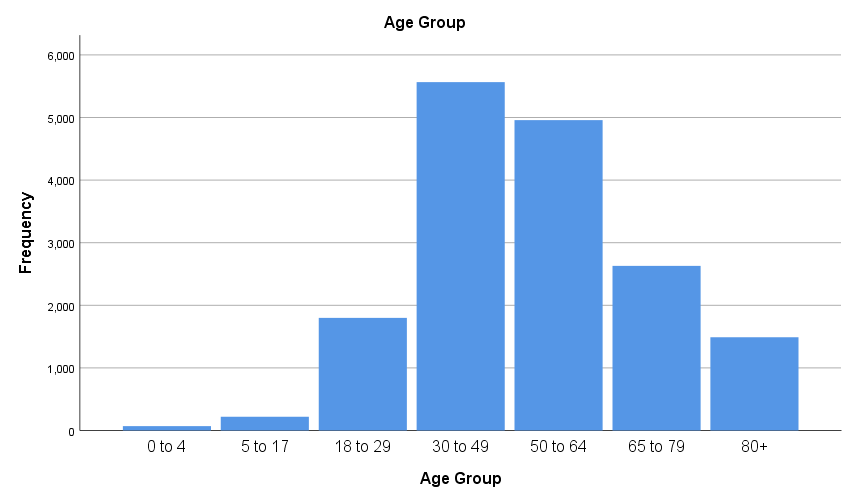 GenderEssex County: Demographics of Deceased Individuals with Confirmed COVID19Updated 5/19/20Age Group of Deceased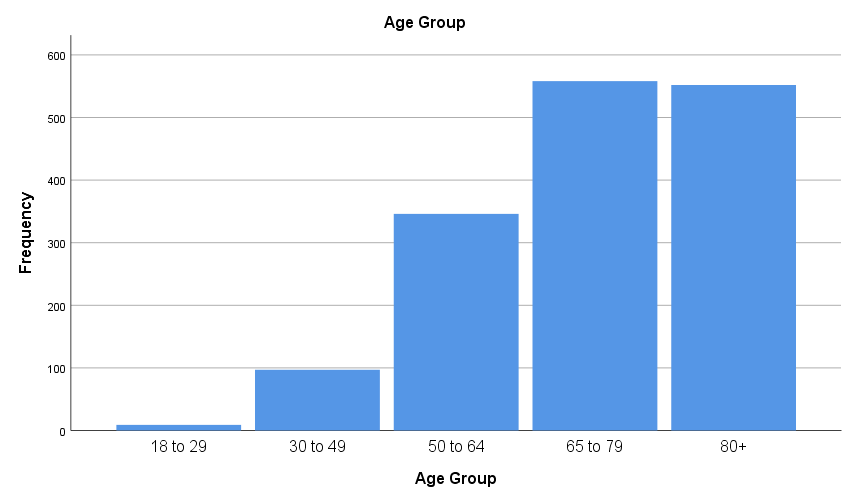 Gender of DeceasedCumulative Confirmed COVID-19 Cases and Deaths                                        Essex County, NJCumulative Confirmed COVID-19 Cases and Deaths                                        Essex County, NJCumulative Confirmed COVID-19 Cases and Deaths                                        Essex County, NJCumulative Confirmed COVID-19 Cases and Deaths                                        Essex County, NJMunicipality5/25/20  5pm5/26/20  9amDeaths 5/26/20 amBelleville 95595557Bloomfield1037104661Caldwell 1041045Cedar Grove40040498East Orange 18161811182Essex Fells 20202Fairfield12912916Glen Ridge 36368Irvington12941298137Livingston47247366Maplewood28328424Millburn1371377Montclair39940142Newark70497059569North Caldwell 40404Nutley46546933Orange92892771Roseland858515South Orange95944Verona11611613West Caldwell 21621938West Orange 11701172156Total 17246172791608Negative tests (County)3319733936Statewide positive 155092Statewide deaths 11144FrequencyPercentValid0 to 470.4Valid5 to 172191.3Valid18 to 29180010.7Valid30 to 49556533.2Valid50 to 64495729.6Valid65 to 79262915.7Valid80+14908.9ValidTotal1673099.8MissingSystem29.2TotalTotal16759100.0FrequencyPercentValidFEMALE863851.5ValidMALE807548.2ValidUNKNOWN46.3ValidTotal16759100.0FrequencyPercentValid0 to 41.1Valid18 to 299.6Valid30 to 49835.7Valid50 to 6431621.7Valid65 to 7953136.5Valid80+51435.3ValidTotal145499.9MissingSystem1.1TotalTotal1455100.0FrequencyPercentValidFEMALE69444.4ValidMALE86955.6ValidTotal1563100.0